You are invited to the wedding of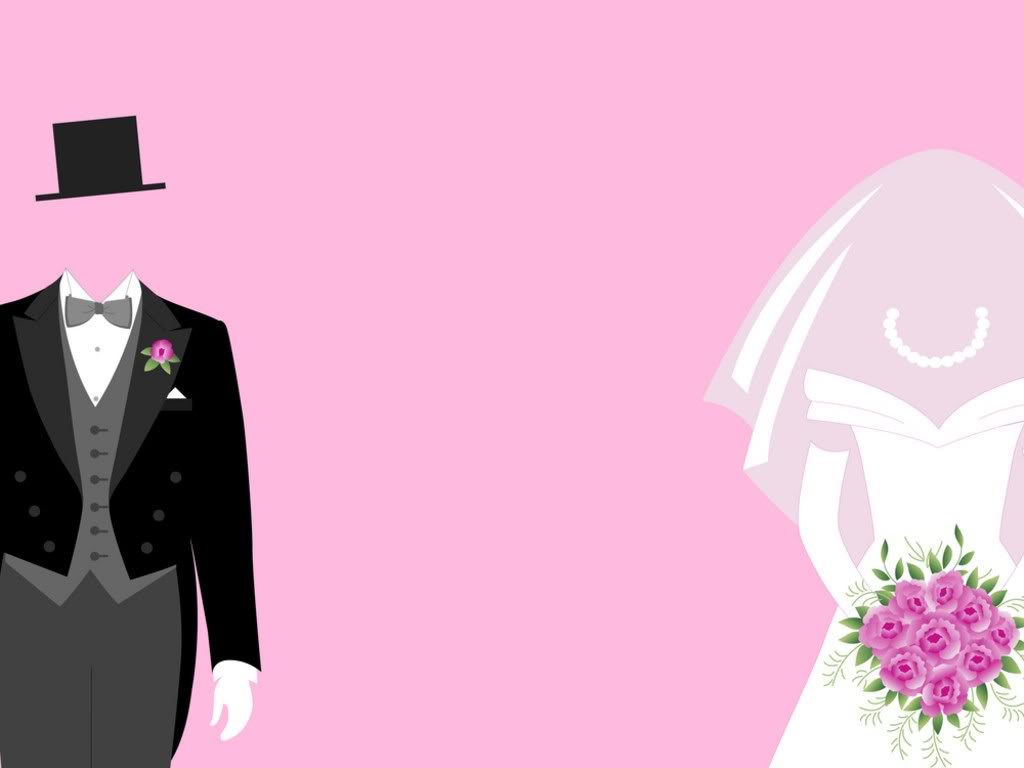 “With military precision love did growCatholic tradition was strongly in tow;Hatred of democrats, reds and pinks Plus anti-charisma: our common links”Formal mililtary dress required. White bread for all guests. Best man: Mola Sanjurjo Jose Antonio TO BE DECIDEDThe bride and groom would like to thank the United States of America for their sponsorship of this event. 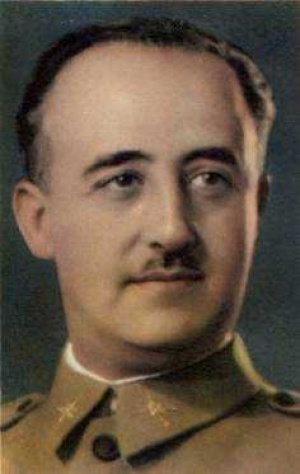 Franco&Pinochet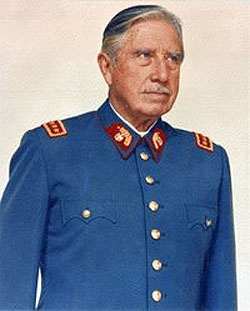 Dictator of Spain, 1939-75Dictator of Chile, 1973-1990Ceremony: Madrid, 1939Santiago, 1973: Evening reception